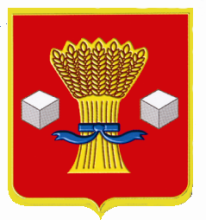 АдминистрацияСветлоярского муниципального района Волгоградской областиПОСТАНОВЛЕНИЕот  23.06.2016                             № 935О назначении публичных слушаний по проекту внесения изменений в правила землепользования и застройки Светлоярского городского поселения Светлоярского муниципального района Волгоградской области        В соответствии с Федеральным законом от 06 ноября 2003 №131-ФЗ «Об общих принципах организации местного самоуправления в Российской Федерации», со статьей 28 Градостроительного кодекса Российской Федерации, руководствуясь решением Светлоярской районной думы Волгоградской области от 7 ноября 2008 г. N 45/283 «Об утверждении положения о порядке организации и проведения публичных слушаний в Светлоярском муниципальном районе», в целях соблюдения прав человека на благоприятные условия жизнедеятельности и участие населения в осуществлении местного самоуправления в форме привлечения его к обсуждению проекта внесения изменений в правила землепользования и застройки Светлоярского городского поселения Светлоярского муниципального района Волгоградской области, руководствуясь Уставом Светлоярского муниципального района Волгоградской области,постановляю:Назначить публичные слушания на 25 августа2016 г. в 16.00 по проекту внесения изменений в правила землепользования и застройки Светлоярского городского поселения Светлоярского муниципального района Волгоградской области. Провести публичные слушания в администрации Светлоярского муниципального района, в актовом зале на первом этаже.Создать комиссию по подготовке и проведению публичных слушаний (далее комиссия) в следующем составе:4. Комиссии обеспечить соблюдение требований законодательства, муниципальных правовых актов по  организации и проведению публичных слушаний.5. Комиссии обеспечить своевременную подготовку, опубликование и размещение заключения о результатах публичных слушаний на официальном сайте Светлоярского муниципального района.6. Жители Светлоярского городского поселения могут ознакомиться с вносимыми изменениями в правила землепользования и застройки Светлоярского городского поселения Светлоярского муниципального района в отделе архитектуры, строительства и ЖКХ администрации Светлоярского муниципального района находящемуся по адресу: Волгоградская область, Светлоярский район, р.п. Светлый Яр, ул. Спортивная д.5, кабинет № 57, начиная с 1 июля 2016 года. 7. Предложения и рекомендации по проекту внесения изменений в правила землепользования и застройки Светлоярского городского поселения Светлоярского муниципального района представляются в отдел архитектуры, строительства и ЖКХ администрации Светлоярского муниципального района (Волгоградская область, Светлоярский район, р.п. Светлый Яр, ул. Спортивная д.5, кабинет № 57) в письменном виде в срок до 8 августа 2016 года.      8. Начальнику отдела по муниципальной службе, общим и кадровым вопросам (Иванова Н.В.) направить данное постановление для опубликования в районной газете «Восход» и на официальном сайте администрации Светлоярского муниципального района www.svyar.ru.     9. Контроль над исполнением настоящего постановления возложить на заместителя главы администрации Светлоярского муниципального района Плахотнюка А.В. Глава муниципального района                                                                 Б.Б. КоротковИсп. Жуков В.И.Плахотнюк А.В.         –заместитель главы администрации Светлоярского муниципального района – председатель комиссии;заместитель главы администрации Светлоярского муниципального района – председатель комиссии;Жуков В.И.–главный архитектор Светлоярского муниципального района – заместитель председателя комиссии;Кравченко М.А.–помощник главного архитектора Светлоярского муниципального района – секретарь комиссии;Чернецкая С.Д.–начальник отдела по управлению муниципальным имуществом и земельными ресурсами администрации Светлоярского муниципального района – член комиссии;начальник отдела по управлению муниципальным имуществом и земельными ресурсами администрации Светлоярского муниципального района – член комиссии;Жарова А.В.       –начальник юридического отдела администрации Светлоярского муниципального района – член комиссии;начальник юридического отдела администрации Светлоярского муниципального района – член комиссии;Ёлгина Н.П.–начальник отдела архитектуры строительства и ЖКХ, администрации Светлоярского муниципального района – член комиссии.начальник отдела архитектуры строительства и ЖКХ, администрации Светлоярского муниципального района – член комиссии.